  MADONAS NOVADA PAŠVALDĪBA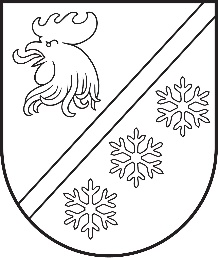 Reģ. Nr. 90000054572Saieta laukums 1, Madona, Madonas novads, LV-4801 t. 64860090, e-pasts: pasts@madona.lv ___________________________________________________________________________MADONAS NOVADA PAŠVALDĪBAS DOMESLĒMUMSMadonā2024. gada 31. janvārī						        	     		        Nr. 40								                  (protokols Nr. 2, 39. p.)Par Sociālās jomas projektu konkursa 2024. gada nolikuma apstiprināšanuSociālās jomas projektu konkursa mērķis – 2024. gadā iesaistīt nevalstisko sektoru sabiedriski nozīmīgu sociālo programmu, aktivitāšu un pasākumu īstenošanā dažādām mērķauditorijām, palielināt sociāli mazaizsargāto iedzīvotāju iesaistīšanu sociālajās aktivitātēs, mazinot viņu sociālo atstumtību. Pašvaldības līdzfinansējumu 2024. gada konkursa ietvaros plānots piešķirt projektiem, kuri:paredz izglītojošu un informatīvu aktivitāšu un pasākumu kopumu īstenošanu senioru mērķauditorijai;paredz izglītojošu un informatīvu aktivitāšu un pasākumu kopumu īstenošanu bērniem un pieaugušajiem ar īpašām vajadzībām;paredz izglītojošu un informatīvu aktivitāšu un pasākumu kopumu īstenošanu, kas sekmē saliedētas sabiedrības veidošanos caur dažādu sabiedrības grupu integrāciju.Projektu īstenošanas vieta – Madonas novada administratīvā teritorija. Projektu ieviešanas periods 2024. gadā noteikts no 1. aprīļa līdz 30. novembrim.Noklausījusies sniegto informāciju, ņemot vērā 17.01.2024. Sociālo un veselības jautājumu komitejas un 23.01.2024. Finanšu un attīstības komitejas atzinumus, atklāti balsojot: PAR – 14 (Agris Lungevičs, Aivis Masaļskis, Andris Dombrovskis, Andris Sakne, Artūrs Čačka, Arvīds Greidiņš, Gatis Teilis, Gunārs Ikaunieks, Guntis Klikučs, Iveta Peilāne, Kaspars Udrass, Māris Olte, Valda Kļaviņa, Zigfrīds Gora), PRET – NAV, ATTURAS – NAV, Madonas novada pašvaldības dome NOLEMJ:Apstiprināt Sociālās jomas projektu konkursa nolikumu 2024. gadam.Līdzfinansējumu projektu īstenošanai nodrošināt no Madonas novada pašvaldības 2024. gada budžeta pozīcijas “Sabiedrības integrācija un līdzdalība” (kods 1501.39) paredzētajiem līdzekļiem 10 000,00 EUR (desmit tūkstoši euro, 00 centi) apmērā.Pielikumā: Sociālās jomas projektu konkursa 2024. gada nolikums.             Domes priekšsēdētājs					             A. Lungevičs	Kanča 20238582	Melle 27307570